KILPAILUKUTSU
   LS-5 SM 4 & 5 
Fullpeed RC (Pääkaupunkiseudun RC-autoilijat ry) kutsuu kaikkia polttomoottorirata-autoilijoita sekä Fin LS-5 –SM 4-5 osakilpailuihin 27-28.8.2016 Helsinkiin Tattarisuon radalle.

LUOKAT 
•   Lauantai 27.8.2016 LS-5 SM 
•   Sunnuntai 28.8.2016 LS-5 SMKILPAILULUPA:   __/PA/2016

KILPAILUN TOIMITSIJAT
•   Kilpailun johtaja: Jiri Jokinen
•   Kierroslaskenta: Sami Suokas
•   Katsastuspäällikkö: Henry Tanskanen
•   Kilpailutuomaristo: Matias Kuusinen & Jari Valkola

•   Tuomariston puheenjohtaja: Juha Menna

ILMOITTAUTUMINEN 
PLA 20.8.2016 klo 22 mennessä AKK:n KITI –järjestelmän kautta (http://kiti.akk-motorsport.fi) 
(KITI ei ole auki vielä)
Tiedustelut sähköpostilla jiri.jokinen (a) gamil.com tai puhelimitse: 0505753115 / Jiri Jokinen 

KILPAILUMAKSUT:
•     LS-5       30€Mini 4WD 25€Mini 4wd Kilpailumaksu maksetaan kilpailupaikalla. Luokka ajetaan jos on vähintään 5 osallistujaa luokassa.

LISENSSI 
Voimassa oleva AKK:n lisenssi 2016. 

SÄÄNNÖT 
•   Autourheilun sääntökirja 2016
•   Fin LS-5 SM 2016 SM Ohjeisto 


AJOTAPA 
Kyseessä olevan luokan sarjasääntöjen mukaan.

VASTUU 
Jokainen kilpailee omalla vastuullaan ja sitoutuu tuntemaan säännöt sekä noudattamaan kilpailun johdon antamia määräyksiä. 

AIKATAULU (alustava)
Lauantai ja sunnuntai 
Rata-alueen portit aukeavat klo 07.00
alustava Ohjattu vapaa harjoitus + ilm. 8.00 – 9:45
Muu aikataulu on riippuvainen lopullisesta kilpailijamäärästä. Aikataulu julkaistaan rc10.fi –foorumilla kilpailua edeltävänä torstaina.

KILPAILUPAIKKA 
Tattarisuon pienoisautorata, joka sijaitsee Helsingin kaupungin Nuorten liikennekoulutusalueella
(osoite Tattarisuontie 32, 00770 Helsinki).    http://kartta.hel.fi

MUUTA 
Kilpailupaikalla on sähköä varikkotoimintaa varten. Tuokaa omat jatkojohdot. Katettua varikkotilaa ei ole, pöytiä on vain rajoitetusti, joten myös omat varikkopöydät ja tuolit  kannattaa ottaa mukaan.

PUFFETTI Vahvistetaan myöhemmin

RADAN PIDOTUS
Rata pidotetaan  ennen kilpailua.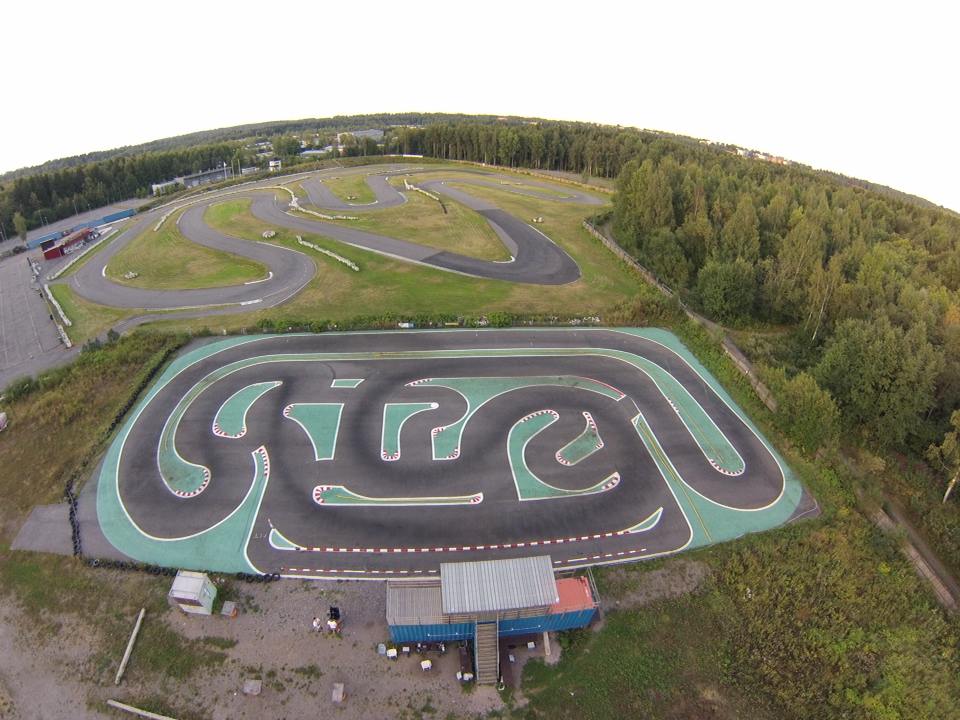 